г. Петропавловск 	   					                                             28 марта 2019 г. Информация к слушаниям по ежегодному отчету о деятельности ТОО « Севказэнергосбыт» за 2018 годОсновным видом деятельности ТОО «Севказэнергосбыт» является снабжение тепловой и электрической энергией потребителей города Петропавловска и восьми районов Северо-Казахстанской области. На 01.01.2019г. услугами  предприятия пользуются по электрической энергии – 163 795 абонентов, в том числе по тепловой энергии –73 629 абонент.Стратегическими целями энергосбытовой компании, является полное обеспечение спроса платежеспособных потребителей в электрической и тепловой энергии, предоставление потребителям исчерпывающей информации по вопросам энергоснабжения, максимальное обеспечение поступления денежных средств в доходную часть бюджета Компании, в связи с этим недопущение роста дебиторской задолженности и своевременное ее истребование посредством направления искового материала в судебные органы.С 1 января 2018 года ТОО «Севказэнергосбыт» применяло тариф на услуги по снабжению тепловой энергии дифференцировано в зависимости от наличия прибора учета.Среднеотпускной тариф составил - 4 542,97 тенге с учетом НДС:Тариф на услугу по снабжению тепловой энергией для физических лиц – 3 568,14 тенге с учетом НДС за 1 Гкал, при  этом: - размер платы за отопление и подогрев воды для потребителей, не имеющих общедомовых приборов учета тепловой энергии -128,45 тенге с учетом НДС за 1м2.- тариф  для физических лиц  с ПУ - 3 436,68 тенге с учетом НДС за 1 Гкал;- тариф для физических лиц  без ПУ -  4 281,76 тенге с учетом НДС за 1 Гкал;- тариф для физических лиц в ветхих домах – 3 568,14 тенге с учетом НДС за 1 Гкал.Тариф на услугу по снабжению тепловой энергией для прочих лиц составил – 6 392,87 тенге с учетом НДС за 1 Гкал, при этом: - тариф  для прочих лиц  с ПУ – 6 261,72 тенге с учетом НДС за 1 Гкал; - тариф для прочих лиц  без ПУ -  9 589,31 тенге с учетом НДС за 1 Гкал.С 1 июля 2018 года, в соответствии с приказами Департамент Комитета  по регулированию естественных монополий, защите конкуренции и прав потребителей  Министерства национальной экономики РК по СКО (ДКРЕМ)  №36-ОД от 26.03.2018г., №63-ОД от 28.04.2018г предприятие применяло тариф в качестве  чрезвычайной  регулирующей  меры.Размер среднеотпускного тарифа составил -4 605,17 тенге с учетом НДС:Тарифы на услугу по снабжению тепловой энергией для физических лиц оставлены  без изменения.Тариф на услугу по снабжению тепловой энергией для прочих лиц составил – 6 573,11 тенге с учетом НДС за 1 Гкал, при этом:- тариф  для прочих лиц  с ПУ – 6 438,26 тенге с учетом НДС за 1 Гкал;- тариф для прочих лиц  без ПУ -  9 859,67 тенге с учетом НДС за 1 Гкал.Однако, учитывая поручение Президента, было принято решение снизить уровень тарифов для населения с 1 ноября 2018 года на 1,1 % .С 1 ноября 2018года применялись следующие тарифы:Среднеотпускной тариф составил -4 579,15 тенге с учетом НДС:Тариф на услугу по снабжению тепловой энергией для физических лиц составил – 3 528,41 тенге с учетом НДС за 1 Гкал, при этом: - размер платы за отопление и подогрев воды для потребителей, не имеющих общедомовых приборов учета тепловой энергии -127,02 тенге с учетом НДС за 1м2.- тариф для физических лиц  с ПУ – 3 398,42 тенге с учетом НДС за 1 Гкал;- тариф для физических лиц  без ПУ -  4 234,09 тенге с учетом НДС за 1 Гкал;- тариф для физических лиц в ветхих домах – 3 528,41 тенге с учетом НДС за 1 Гкал.Тариф на услугу по снабжению тепловой энергией для прочих лиц составил – 6 573,11 тенге с учетом НДС за 1 Гкал, при этом:- тариф  для прочих лиц  с ПУ – 6 438,26 тенге с учетом НДС за 1 Гкал;- тариф для прочих лиц  без ПУ -  9 859,67 тенге с учетом НДС за 1 ГкалФинансовые показатели работы предприятия за 2018 год:За 2018 год доход от реализации услуг ТОО «Севказэнергосбыт» составил      17 187,7 млн. тенге, при себестоимости на реализацию – 15 955,4 млн. тенге и затратах по реализации и административным расходам – 455 млн. тенге. По предварительным итогам от основной деятельности предприятием получена прибыль в размере 777 млн. тенге, в том числе по тепловой энергии прибыль  составила 225 млн. тенге. От неосновной деятельности прибыль составила 117 млн. тенге. В целом прибыль предприятия после налогообложения за 2018 год составил 894 млн. тенге. Дебиторская задолженность более одного месяца по состоянию на 01.01.19г. составила 303,9 млн. тенге, в том числе по группе «население» - 148,4 млн.тенге, что составляет 49% от общей задолженности.Объем реализованной  в 2018году теплоэнергии  составил 1364,1 тыс. Гкал. По итогам работы предприятия за 2018 год фактические затраты на услугу по снабжению тепловой энергией составили 63 728 тыс. тенге, что на 26 907 тыс.тенге выше затрат, утвержденных в тарифной смете, таким образом, освоение составило 173%. Переисполнение тарифной сметы сложилось по следующим статьям затрат: - заработная плата на 15 778 тыс. тенге в связи с фактическим увеличением  средней заработной платы в сравнении с предусмотренной тарифной сметой, эта мера была необходима  для удержания  квалифицированного персонала.          В действующей тарифной смете среднемесячная заработная плата в среднем на одного работника  утверждена в размере 67 824 тенге, фактически за 2018 год уровень средней заработной платы по предприятию составил 106 196 тенге. Тогда как согласно данным Агентства статистики РК среднемесячная заработная плата по г. Петропавловску за январь - декабрь 2018года  составляла – 131,5 тыс.тенге,  по СКО -110,2 тыс.тенге.- социальный налог и социальные страхования в сумме 1 511 тыс.тенге  в связи с увеличением ФОТ;- амортизация в сумме 258 тыс. тенге в связи с вводом основных средств; - услуги банка в сумме 641 тыс. тенге в связи с увеличением количества банковских операций;- услуги инкассации в сумме 274тыс. тенге согласно фактического сбора  денежных средств и их инкассированием;- услуги автотранспортного предприятия в сумме 168 тыс. тенге в связи с увеличением  стоимости м/часа на 1 км пробега и  производственной необходимостью;- расходы по охране труда в сумме 176 тыс. тенге в связи с ростом цен и фактической  потребностью в средствах  защиты, спецодежды.  Инвестиционной программой предприятия, действующей с 1 января 2018года  по 31 декабря 2018 года были предусмотрены  мероприятия на сумму 20,5 млн. тенге. В рамках, программы были приобретены 10 лазерных принтеров на сумму 0,9 млн. тенге, 9 МФУ(принтер/сканер/копир) на сумму 1,4 млн. тенге, лицензии и программное обеспечение на сумму 3,5 млн. тенге, дисковая система хранения данных на  сумму 14,6 млн. тенге и прочие основные средства на сумму 0,8 млн. тенге. В целом исполнение составило 21,2 млн. тенге или 102% Источниками финансирования инвестиционной программы ТОО «Севказэнергосбыт» являются собственные средства предприятия: прибыль, амортизационные отчисления.   Работа, проводимая с потребителями услуг по снабжению тепловой энергией.- Установка общедомовых приборов учета тепловой энергии. Во исполнение поручения Главы Государства по установке приборов учета тепла в жилом фонде, c АО «Фонд развития жилищно-коммунального хозяйства», заключен договор финансового лизинга № 16/2015  от 31 июля 2015 г. Согласно которому в 2018 году программа выполнена, в многоквартирных жилых домах установлено 537  приборов учёта тепловой энергии.  Отметим, что установка ОДПУ не экономит теплоноситель, а показывает  фактическое потребление тепловой энергии. Для того чтобы экономить, необходимо провести ряд энергосберегающих мероприятий, а именно:- утеплить  подвалы,  вставить окна  и двери в подъездах;- утеплить стыки в панелях домов;- навести  порядок в подвальных помещениях;- произвести регулировку отопительной системы по стоякам  в доме.Теплосчетчик - это измерительный прибор. Показания приборов покажут все скрытые утечки и порывы в системе теплоснабжения и помогут их устранить. Зачастую потребитель тепла даже не знает о значительных утечках в собственной системе теплоснабжения. Немаловажным фактором сокращения платежей является элементарное наведение порядка в собственной системе отопления.Проводится ежемесячный анализ экономического эффекта в микрорайонах, где имеются однотипные дома (этажность, количество квартир) с установленным ОДПУ и без прибора.За отопительный сезон 2017 – 2018гг. средняя стоимость за 1м2  в домах с ОДПУ составила  75,82 тг/м2.- Обслуживание потребителей.С 2014 года ведет работу контактный центр, основной функцией которого является обслуживание потребителей по многоканальному телефонному номеру 500-666,  при этом ведется запись звонков с целью контроля качества обслуживания. В 2017году реализована возможность оценки работы операторов контакт-центра по завершении разговора, а также внедрена функция «Голосовая почта», воспользовавшись которой потребители имеют возможность оставить голосовое сообщение, не дожидаясь ответа оператора.Система интерактивного голосового ответа обеспечивает предоставление информации на стандартные вопросы. Более того, позвонив на единый номер контакт-центра, потребитель всегда сможет получить  у оператора исчерпывающую информацию о причинах отключения энергии и сроках устранения неполадок, а в случае возникновения аварийных ситуаций, информацию о которых предоставляет сам потребитель, операторы контакт-центра направляют запросы в соответствующие диспетчерские службы энергопередающих организаций для дальнейшей работы. Введение данной функции в контактном центре позволило значительно снизить нагрузку  по звонкам потребителей в соответствующие диспетчерские службы Компании. С целью повышения качества обслуживания клиентов осуществляется контроль качества обслуживания посредством мониторинга обращений в электронном виде. Контакт-центр позволяет оперативно обслуживать поступающие на многоканальный телефон звонки, как в автоматическом режиме, так и посредством разговора с оператором. Кроме того интересующую информацию можно получить  на сайте Компании (www.sevkazenergo.kz), в разделе «Обратная связь». За 2018год операторами контакт-центра было обслужено около 380 тыс. звонков по вопросам проведенного начисления, по приему показаний, а также по вопросам плановых и аварийных отключений энергии, информация о которых доступна операторам посредством онлайн-связи с диспетчерскими службами энергопередающих организаций. В разделе «Личный кабинет». Для потребителей предоставлена возможность в разделе «Обратная связь/Личный кабинет» на сайте Компании направить обращение или запрос, тем самым потребителю нет необходимости лично обращаться в сервис-центры предприятия, достаточно направить электронное обращение и соответствующий ответ будет направлен на электронный адрес потребителя. Таким образом, в 2018году на сайт Компании поступило 386 обращений. На все обращения даны необходимые разъяснения.С июня 2014года на сайте Компании для потребителей города доступна услуга «Личный кабинет», благодаря которой потребители имеют возможность самостоятельно ознакомиться с начислением, задолженностью, сформировать счета на оплату, бытовые потребители имеют возможность внести показания приборов учета, воспользоваться тарифным калькулятором для предварительного расчета суммы к оплате, оставить обращение в адрес группы компаний АО «СЕВКАЗЭНЕРГО», подать заявку на вызов контролера для обследования прибора учета горячего водоснабжения. По состоянию на 09.03.2018 год  доступ в сервис «Личный кабинет»  получили 3520 бытовых потребителей и 2858 юридических. По состоянию на начало марта 2018 года в рамках ЕИРЦ было заключено 175 договоров с организациями, обслуживающими объекты кондоминиумов 319 жилых домов с количеством около 27,5 тыс жителей. Кроме того, заключены договоры с АО «Казахтелеком», ТОО «Горгаз сервис», ТОО «Чистый Петропавловск», ТОО «Народный домофон», ИП «CYFRAL», ТОО «Аккайын-комсервис» в Аккайынском районе, ТОО «Айдын-комсервис» и ТОО «Сергеевка-2050» в районе Шал акына, ИП «Жигер» в Кызылжарском районе. Потребитель, получив единый платежный документ, с расшифровкой начисления по каждому виду услуг, имеет возможность внести оплату как за услуги энергоснабжения, так и за услуги КСК, водоснабжения и канализации, по вывозу твердых бытовых отходов, услуги связи, газоснабжения и пр. услуги в любой кассе ТОО «Севказэнергосбыт», через отделения АО «Казпочта», банки второго уровня и платежные системы.Планы развития предприятия на 2019 год.В связи с внесением изменений в Закон РК «О естественных монополиях», касательно применения предельного уровня тарифов ТОО «Севказэнергосбыт» обязаны работать по предельным тарифам. В результате предприятию приказом уполномоченного  органа был утвержден  предельный  уровень  тарифов и тарифных смет  на долгосрочный период с 01.01.2016г по 31.12.2020г. на  услугу по снабжению тепловой энергией. С 1 января 2019 года должны были применяться тарифы, утверждённые приказом ДКРЕМ. Однако учитывая поручение Президента, было принято решение снизить уровень тарифов для населения с 1 ноября 2018 года на 1,1 % и оставить их действие на 2019год, тем самым уровень тарифов для физических лиц снизился от утвержденных на долгосрочный период  на  9,1%.По прочим потребителям применяются тарифы, утверждённые приказом ДКРЕМ за № 154-ОД от 24 ноября 2015 годаС 01.01.2019г. на услуги по снабжению тепловой энергии дифференцировано в зависимости от наличия прибора учета применяться следующий тариф:Среднеотпускной тариф составил-5 275,44 тенге с учетом НДС:Тариф на услугу по снабжению тепловой энергией для физических лиц – 3 528,41 тенге с учетом НДС за 1 Гкал, при этом: -размер платы за отопление  и подогрев воды для потребителей, не имеющих общедомовых приборов учета тепловой энергии -127,02 тенге с учетом НДС за 1м2.- тариф  для физических лиц  с ПУ – 3 398,42 тенге с учетом НДС за 1 Гкал- тариф для физических лиц  без ПУ -  4 234,09 тенге с учетом НДС за 1 Гкал;- тариф для физических лиц в ветхих домах – 3 528,41 тенге с учетом НДС за 1 Гкал.Тариф на услугу по снабжению тепловой энергией для прочих лиц составил – 7 985,57 тенге с учетом НДС за 1 Гкал, при этом:- тариф  для прочих лиц  с ПУ – 7 905,93 тенге с учетом НДС за 1 Гкал;- тариф для прочих лиц  без ПУ -  11 978,36 тенге с учетом НДС за 1 Гкал.С 01.03.2019 г проведена и утверждена дифференциация  предельного тарифа с выделением 3-ей группы потребителей - это бюджетные  организации. Уровень  тарифа,  которой составляет – 9 264,39 тенге/Гкал с учетом НДС.Предельный тариф дифференцирован  в зависимости от наличия или отсутствия общедомовых приборов учета:3-я группа:- для бюджетных организаций, не имеющих общедомовых приборов учета тепловой энергии –13 896,59 тенге/Гкал с учетом НДС;- для бюджетных организаций, имеющих общедомовые приборы учета тепловой энергии -  9 039,80 тенге/Гкал с учетом НДС;	В рамках пятилетнего периода ТОО «Севказэнергосбыт» планирует направить на инвестиционную программу около 65,2 млн. тенге из них в 2019году  22 млн. тенге (без НДС) которые будут направлены на  приобретение  оборудования  для печати и фальцовки счетов, МФУ, принтеров, детекторов  валют и лицензий необходимы для  повышения  качественного  ослуживания  потребителей.Перспективы развития контакт-центра: Внедрение не бытовым потребителям в личном кабинете на сайте АО «СЕВКАЗЭНЕРГО» следующих функций:- привлечение новых пользователей сервиса « Личный кабинет»;- разработка онлайн-сервиса по ЕИРЦ;- обслуживание бытовых потребителей районов области в сервисе «Личный кабинет»;- организация оплаты онлайн в сервисе «Личный кабинет»;-расширение функций в рамках работы ЕИРЦ;- внедрение на официальный сайт АО «СЕВКАЗЭНЕРГО» функции оператор-онлайн Планово-экономический отдел ТОО «Севказэнергосбыт»Тел.: +7(7152) 41-28-29 «СЕВКАЗЭНЕРГО»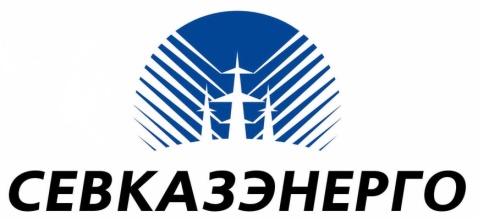 Акционерлік қоғамыАкционерное общество«СЕВКАЗЭНЕРГО»Форма, предназначенная  для сбора административных данныхСведения об исполнении тарифной сметы на регулируемые услуги(данные являются предварительными, на момент проведения публичных слушаний ТОО "Севказэнергосбыт» не проведена аудиторская проверка)№ п/пНаименование показателей тарифной сметыЕд.измПредусмотрено в утвержденной тарифной смете на 2018 год Фактически сложившиеся  показатели тарифной сметы  2018гОтклонение, в %Причины отклонения№ п/пНаименование показателей тарифной сметыЕд.измПредусмотрено в утвержденной тарифной смете на 2018 год Фактически сложившиеся  показатели тарифной сметы  2018гОтклонение, в %Причины отклонения№ п/пНаименование показателей тарифной сметыЕд.измПредусмотрено в утвержденной тарифной смете на 2018 год Фактически сложившиеся  показатели тарифной сметы  2018гОтклонение, в %Причины отклонения№ п/пНаименование показателей тарифной сметыЕд.измПредусмотрено в утвержденной тарифной смете на 2018 год Фактически сложившиеся  показатели тарифной сметы  2018гОтклонение, в %Причины отклоненияЗатраты по снабжению тепловой энергией, всеготыс.тенге36 82163 72873Общие и административные расходы, всеготыс.тенге36 82163 72873в том числе:1 Заработная плата административного персоналатыс.тенге29 30045 07854Перерасход, в связи с недостаточностью средств в тарифной  смете, (тарифной сметой утверждена средняя заработная плата в размере 67,824 тыс. тг., фактическая заработная плата за год сложилась в размере 106,196 тыс.тг.)2 социальный налог, социальные отчислениятыс.тенге2 505 4 01660Перерасход в связи с увеличением ФОТ3 отчисления  на обязательное социальное медицинское страхованиетыс.тенге440 60938Перерасход в связи с увеличением ФОТ4 Амортизациятыс.тенге3 153 34118Рост амортизационных отчислений связан с вводом основных средств и соответственно увеличением стоимости основных фондов5 налоговые платежи и сборытыс.тенге397 39706 командировочныетыс.тенге17 104512В связи с недостаточностью средств  в тарифной смете7 коммунальные услугитыс.тенге384 40148 услуги связитыс.тенге235 26914Согласно фактически предъявленых счетов АО "Казахтелеком"9 услуги банкатыс.тенге390 1 031164В связи с увеличением количества банковских операций10 другие раходытыс.тенге5 696 8 412 48в том числе:10.1услуги автотранспортного предприятиятыс.тенге2 674 2 8426В связи с недостаточностью средств  в тарифной смете10.2юридические и нотариальные услугитыс.тенге153 1 8151 086В связи с тем, что стоимость юридических услуг превышает затраты, предусмотренные в утвержденной тарифной смете10.3услуги по сбору комунальных платежейтыс.тенге0 0№ п/пНаименование показателей тарифной сметыЕд.измПредусмотрено в утвержденной тарифной смете на 2018 год Фактически сложившиеся  показатели тарифной сметы  2018гОтклонение, в %Причины отклонения№ п/пНаименование показателей тарифной сметыЕд.измПредусмотрено в утвержденной тарифной смете на 2018 год Фактически сложившиеся  показатели тарифной сметы  2018гОтклонение, в %Причины отклонения№ п/пНаименование показателей тарифной сметыЕд.измПредусмотрено в утвержденной тарифной смете на 2018 год Фактически сложившиеся  показатели тарифной сметы  2018гОтклонение, в %Причины отклонения№ п/пНаименование показателей тарифной сметыЕд.измПредусмотрено в утвержденной тарифной смете на 2018 год Фактически сложившиеся  показатели тарифной сметы  2018гОтклонение, в %Причины отклонения10.4услуги инкассациитыс.тенге100 374274Согласно фактического сбора  денежных средств и их инкассированием.10.5услуги почтовой связитыс.тенге13 45246В связи с ростом цен на услуги почтовой связи10.6услуги дезостанциитыс.тенге16 2663В связи с ростом цен на услуги дезостанции10.7услуги спецавтотранспортатыс.тенге15 1820В связи с ростом цен на услуги 10.8услуги охранытыс.тенге1 600 1 608010.9комплектующие к оргтехникетыс.тенге160 21132В связи с ростом цен на комплектующие и расходные материалы,по фактической потребности10.10канцелярские расходытыс.тенге565 70625В связи с недостаточностью средств  в тарифной смете10.11содержание зданийтыс.тенге76 10437В связи с недостаточностью средств  в тарифной смете10.12подготовка кадровтыс.тенге32 79147Прошли затраты по обучению Зам.главного бухгалтера " Обзор изменений по Проекту нового Налогового Кодекса РК и сопутствующих законодательств с 1 января 2018 года», не предусмотрены в утвержденной тарифной смете.10.13услуги СМИтыс.тенге105 1127Согласно производственной необходимости,  (опубликование  отчета по ИП, отчета  по тарифной смете за год)  тарифом не предусмотрены 10.14расходы по охране трудатыс.тенге5 1813 520Фактическая потребность в средствах защиты, спецодежде превышает затраты, утверждённые тарифной сметой, а также в связи с ростом цен на данные ТМЦ10.15страхование ГПОтыс.тенге120 16437За счет роста ФОТ10.16вспомогательные материалытыс.тенге11 56409В связи с недостаточностью средств  в тарифной смете10.17услуги финансовой и технической экспертизытыс.тенге0 010.18аренда помещенийтыс.тенге2 20900Оплата за аренду помещения для проведения слушаний по отчету о деятельности СЕМ перед потребителями10.19аудиторские услугитыс.тенге0 010.20услуги пожарной частитыс.тенге0 010.21периодическая печать (подписка)тыс.тенге29 28-310.22вода и канализация тыс.тенге16 176По фактической потребности № п/пНаименование показателей тарифной сметыЕд.измПредусмотрено в утвержденной тарифной смете на 2018 год Фактически сложившиеся  показатели тарифной сметы  2018гОтклонение, в %Причины отклонения№ п/пНаименование показателей тарифной сметыЕд.измПредусмотрено в утвержденной тарифной смете на 2018 год Фактически сложившиеся  показатели тарифной сметы  2018гОтклонение, в %Причины отклонения№ п/пНаименование показателей тарифной сметыЕд.измПредусмотрено в утвержденной тарифной смете на 2018 год Фактически сложившиеся  показатели тарифной сметы  2018гОтклонение, в %Причины отклонения№ п/пНаименование показателей тарифной сметыЕд.измПредусмотрено в утвержденной тарифной смете на 2018 год Фактически сложившиеся  показатели тарифной сметы  2018гОтклонение, в %Причины отклонения10.23услуги сторонних организацийтыс.тенге4 650По фактической потребности 11Всего затраттыс.тенге36 821 63 728 7312 Прибыльтыс.тенге340 -26 584 -7 91913Регулируемая база  задействованных активов (РБА)тыс.тенге18 340 12 381 -3214 Всего доходовтыс.тенге37 161 37 144 015Объём оказываемых услугтыс.Гкал1 364,5 1 364,1 -0,0316 Тариф без (НДС)тенге/Гкал27,23 27,23 017Тариф на производство тепловой энергии*тенге/Гкал1 995,38 1939,84 / 1995,38В соответствии  с приказами РГУ "Департамент  Комитета  по регулированию естественных монополий, защите  конкуренции и прав потребителей Министерства  национальной экономики РК по СКО"№30-ОД от 27.02.2018г.; № 62-ОД от 28.04.2018г. утвержден тариф  и тарифная смета  в качестве  чрезвычайной регулирующей меры на услуги  по производству  тепловой энергии АО"СЕВКАЗЭНЕРГО" на период с 01.07.2018г по 31.12.2018года  в размере 1995,38 тенге /Гкал без учета НДС18 Тариф на передачу и распределение тепловой энергиитенге/Гкал2 089,15 2089,15 / 2099,45  /  2065,92В соответствии  с приказом РГУ "Департамент  Комитета  по регулированию естественных монополий, защите  конкуренции и прав потребителей Министерства  национальной экономики РК по СКО"№40-ОД от 26.03.2018г утвержден тариф  и тарифная смета  в качестве  чрезвычайной регулирующей меры на услугу по передаче ираспределению  тепловой энергии ТОО "Петропавлоские Тепловые Сети" на период с 01.04.2018г по 31.12.2018года  в размере 2099,45 тенге /Гкал без учета НДС; от 04.10.2018 №130-ОД утвержден временно компенсирующий тарифна период с 01.11.2018г по 31.12.2018года  в размере 2065,92 тенге № п/пНаименование показателей тарифной сметыЕд.измПредусмотрено в утвержденной тарифной смете на 2018 год Фактически сложившиеся  показатели тарифной сметы  2018гОтклонение, в %Причины отклонения№ п/пНаименование показателей тарифной сметыЕд.измПредусмотрено в утвержденной тарифной смете на 2018 год Фактически сложившиеся  показатели тарифной сметы  2018гОтклонение, в %Причины отклонения№ п/пНаименование показателей тарифной сметыЕд.измПредусмотрено в утвержденной тарифной смете на 2018 год Фактически сложившиеся  показатели тарифной сметы  2018гОтклонение, в %Причины отклонения№ п/пНаименование показателей тарифной сметыЕд.измПредусмотрено в утвержденной тарифной смете на 2018 год Фактически сложившиеся  показатели тарифной сметы  2018гОтклонение, в %Причины отклонения19Тариф на снабжение тепловой энергией, без учёта НДС *тенге/Гкал4 111,76 4056,22 /4111,76 / 4088,53В соответствии  с приказом РГУ "Департамент  Комитета  по регулированию естественных монополий, защите  конкуренции и прав потребителей Министерства  национальной экономики РК по СКО"№39-ОД от 26.03.2018г и №63-ОД от 28.04.2018г утвержден тариф  и тарифная смета  в качестве  чрезвычайной регулирующей меры на услуги  по снабжению тепловой энергии ТОО "Севказэнергосбыт" на период  с 01.07.2018по 31.12.2018года в размере 4111,76 тенге /Гкал без учета НДС, с  1 ноября 2018года  ТОО «Севказэнергосбыт»  снижены тарифы на теплоснабжение, в результате снижения  тарифов энергопередающей организацией ТОО «Петропавловские тепловые сети»,что составило в размере  4088,53 тенге /Гкал